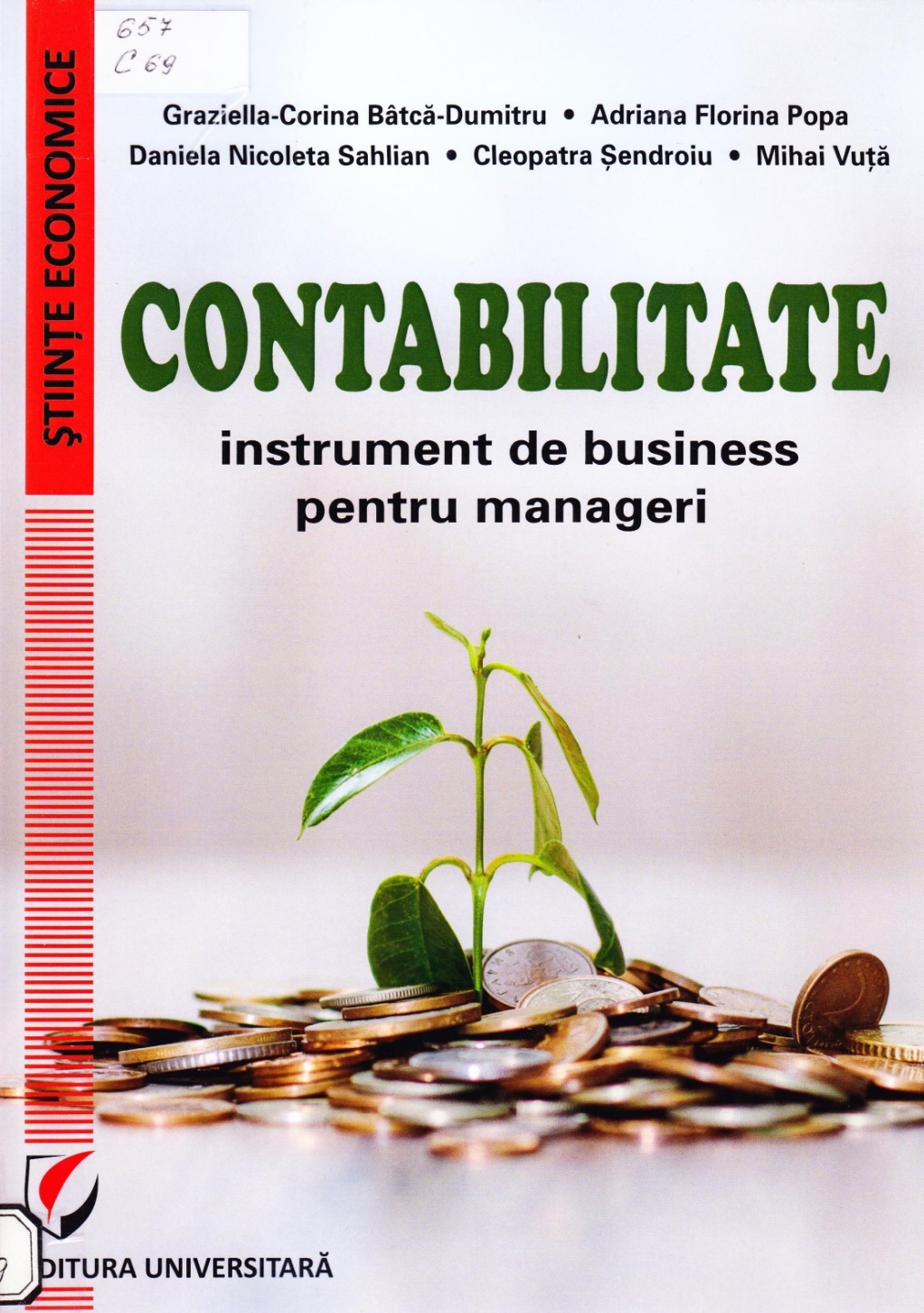 CUPRINSÎN LOC DE PREFAŢĂ 		9CAPITOLUL IINFORMAŢIA CONTABILĂ - SUPORT DE REPREZENTARE FINANCIARĂ A AFACERII 		11PRINCIPIILE CONTABILE		12Principiul independenţei exerciţiului		12Principiul imaginii fidele		12Principiul monetar (al unităţii monetare)		13Principiul intangibilităţii		13Principiul importanţei semnificative		13Principiul perioadei de timp		14Principiul contabilităţii de angajamente		14Principiul costului istoric		14Principiul prudenţei		15Principiul permanenţei metodelor		16Principiul continuităţii activităţii		16CARACTERISTICILE INFORMAŢIEI CONTABILE		18Inteligibilitatea		19Relevanţa (pertinenţa)		20Fiabilitatea		21Comparabilitatea		22UTILIZATORII INFORMAŢIEI CONTABILE		23Ce este valoarea?		24Caracteristicile utilizatorilor de informaţii contabile		27Performanţa - factor important în luarea deciziilor de cătreutilizatorii de informaţii contabile		31CAPITOLUL IIINSTRUMENTAREA CONTABILĂ A PRINCIPALELOR OPERAŢIUNI GENERATOARE DE VENITURI CURENTE LA NIVELULAFACERII 		37ASPECTE GENERALE		372.2	VENITURILE DIN EXPLOATARE 		38Venituri din vânzarea de produse şi mărfuri,	precum şi prestăride servicii		40Venituri din vânzări de bunuri		40Venituri din prestarea de servicii		50Venituri aferente costului producţiei		52Venituri din producţia de imobilizări		54Venituri din subvenţii pentru investiţii		55Alte venituri din exploatare		57VENITURILE FINANCIARE		64VENITURILE DIN AJUSTĂRI ŞI PROVIZIOANE		72CAPITOLUL IIICONTABILITATEA MANAGERIALĂ SURSA DE INFORMAŢII PENTRU PROCESUL DECIZIONAL		76INTRODUCERE ÎN CONTABILITATEA MANAGERIALĂ		76Definirea şi sfera contabilităţii manageriale		76Funcţiile contabilităţii manageriale		79Sfera de aplicabilitate a contabilităţii managerial		80Costurile		81Comportamentul costurilor		82Intervalul relevant		84Costuri mixte		85Analiza cost volum profit (CVP)		86Structura costurilor şi levierul operaţional		92Costul produselor şi alocarea costurilor		96Alocarea costurilor indirecte	 101Metode alternative de evaluare a stocuri lor	 110Metodele de calculaţie bazate pe absorbţie	 1113.1.14 Metoda costurilor variabile (metoda costurilor marginale)	 111Compararea costurilor bazate pe absorbţie cu	costurile variabile 112Contabilitatea througput	 116CONTABILITATEA MANAGERIALĂ ŞI DECIZIILEOPERAŢIONALE	 116Gestionarea operaţiunilor de producţie	 118Gestiunea operaţională în organizaţiile de servicii	 121Costul capacităţii neutilizate/de rezervă	 122Utilizarea capacităţii şi mixul de produse	 123Decizii operaţionale: costuri relevante	 126A produce sau a cumpăra?	 127Decizii de acceptare a comcnzilor speciale	 130înlocuirea echipamentelor	 133Costul pierderii unui client	 134Tehnici de evaluare a investiţiilor	 135CAPITOLUL IVSISTEMUL INFORMAŢIONAL AL CONTABILITĂŢII AFACERILOR - ANALIZĂ PE BAZA SITUAŢIILOR FINANCIARE	 145ANALIZĂ PE BAZA BILANŢULUI CONTABIL	 145Indicatori de structură ai activului bilanţier	 147Indicatori de structură ai surselor de finanţare	 152Indicatori privind lichiditatea	 153Indicatori privind solvabilitatea	 154Indicatori privind vitezele de rotaţie	 156ANALIZA PE BAZA CONTULUI DE PROFIT ŞI PIERDERE	 160Soldurile intermediare de gestiune - Abordarea franceză	 161Marjele de acumulare - Abordarea Anglo-saxonă	 164ANALIZA PE BAZA SITUAŢIEI FLUXURILOR DE TREZORERIE - CASH FLOW-UL DISPONIBIL - CEL MAI RELEVANT INDICATOR PENTRU MĂSURAREA CÂŞTIGURILOR VIITOARE	 166INDICATORI PRIVIND PROFITABILITATEA ÎNTREPRINDERII …….. 169RENTABILITATE, SECURITATE ŞI PRAG DE RENTABILITATE CA INSTRUMENT DE BUSINESS	 173PRAGUL DE RENTABILITATE ŞI CONTABILITATEAAFACERILOR	 177RISCUL DE FALIMENT 	 184DESCRIEREA PERFORMANŢEI FINANCIARE PRIN	PRISMAREZULTATULUI PE ACŢIUNE	 185INDICATORI AI POZIŢIEI DE PIAŢĂ	 190CAPITOLUL VINSTRUMENTELE FINANCIARE - ALTERNATIVE UTILE PENTRU MANAGEMENTUL RISCURILOR ÎN AFACERI	 194INTRODUCERE	 194INSTRUMENTELE FINANCIARE PRIMARE	 195ACŢIUNI VERSUS OBLIGAŢIUNI CA TITLURI DE VALOAREEMISE DE SOCIETĂŢILE PE ACŢIUNI	 195 Caracteristicile acţiunilor. Valori ataşate	 196Tratamente contabile şi fiscale legate de tranzacţiile cu acţiuni.Emitent versus investitori	 200Constituirea capitalului social în cazul societăţilor peacţiuni	 202Majorarea capitalului social prin noi aporturi; calcululşi interpretarea ds-urilor	 210Răscumpărarea propriilor acţiuni; revânzarea/anularea acţiunilor răscumpărate	 215Aspecte contabile şi fiscale privind răscumpărarea şirevânzarea acţiunilor proprii	 217 Aspecte contabile şi fiscale privind răscumpărarea şi anularea acţiunilor proprii	 221Contabilitatea şi fiscalitatea achiziţiilor, vânzărilor şia evaluării la inventar a acţiunilor	 223Contabilitatea şi fiscalitatea participării în natură laconstituirea capitalului altei societăţi, primirea ulterioară de titluri (acţiuni) fără plată	 233Caracteristicile obligaţiunilor, valori ataşate	 238Tratamente contabile privind obligaţiunile şi împrumuturile dinemisiuni de obligaţiuni, emitent versus investitori	 240 INSTRUMENTELE FINANCIARE DERIVATE	 249Generalităţi	 249Contractul forward	 251Contractul futures	 261Contractul options	 268Mecanismul cumpărării/vânzării unei opţiuni call	 269Mecanismul cumpărării/vânzării unei opţiuni call	 271Contractele swap	 280BIBLIOGRAFIE	 285Titlu: Contabilitate - instrument de business pentru manageriAutor: Griziella-Corina Bâtcă-Dumitru, Adriana Florina Popa, Daniela Nicoleta Sahlian, Cleopatra Șendroiu, Mihai VuțăLocul, editura, anul ediţiei: București: Editura Universitară, 2021Cota: 657, C-69Localizare: Sala de lectura N 1 (1 ex.)